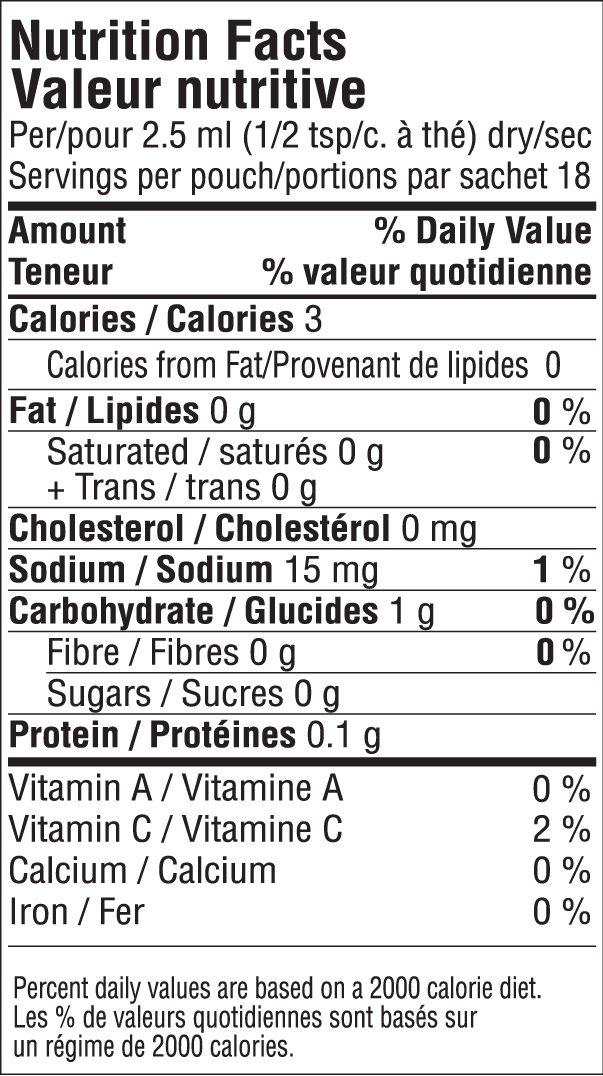 INGREDIENTS:ONIONS, GARLIC, HERBS & SPICES, SEA SALT, GREEN BELL PEPPER, GREEN ONION, NATURAL FLAVOUR. 